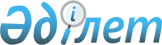 Об установлении перечня приоритетных сельскохозяйственных культур и норм субсидий
					
			Утративший силу
			
			
		
					Постановление акимата Карагандинской области от 12 июня 2015 года № 32/07. Зарегистрировано Департаментом юстиции Карагандинской области 19 июня 2015 года № 3277. Утратило силу постановлением акимата Карагандинской области от 4 марта 2016 года № 13/02      Сноска. Утратило силу постановлением акимата Карагандинской области от 04.03.2016 № 13/02.

      В соответствии с  Законом Республики Казахстан от 23 января 2001 года "О местном государственном управлении и самоуправлении в Республике Казахстан",  приказом исполняющего обязанности Министра сельского хозяйства Республики Казахстан от 27 февраля 2015 года № 4-3/177 "Об утверждении Правил субсидирования повышения урожайности и качества продукции растениеводства, стоимости горюче-смазочных материалов и других товарно-материальных ценностей, необходимых для проведения весенне-полевых и уборочных работ, путем субсидирования производства приоритетных культур и стоимости затрат на возделывание сельскохозяйственных культур в защищенном грунте" (зарегистрирован в Реестре государственной регистрации нормативных правовых актов за № 11094) акимат Карагандинской области ПОСТАНОВЛЯЕТ:

      1. Установить нижеследующее:

      1) перечень приоритетных сельскохозяйственных культур согласно  приложению 1 к настоящему постановлению;

      2) нормы субсидий (на 1 гектар и (или) 1 тонну) на повышение урожайности и качества продукции растениеводства, удешевление стоимости горюче-смазочных материалов и других товарно-материальных ценностей, необходимых для проведения весенне-полевых и уборочных работ, путем субсидирования производства приоритетных культур и стоимости затрат на возделывание сельскохозяйственных культур в защищенном грунте согласно  приложению 2 к настоящему постановлению.

      2. Признать утратившими силу  постановление акимата Карагандинской области от 22 июля 2014 года № 37/01 "Об установлении перечня приоритетных сельскохозяйственных культур и норм субсидий" (зарегистрированное в Реестре государственной регистрации нормативных правовых актов за № 2701, опубликована в информационно-правовой системе "Әділет" 13 августа 2014 года, в газетах "Индустриальная Караганда № 135 (21656) от 5 августа 2014 года и "Орталық Қазақстан" № 146 (21780) от 5 августа 2014 года).

      3. Контроль за исполнением настоящего постановления возложить на курирующего заместителя акима области.

      4. Настоящее постановление вводится в действие со дня его первого официального опубликования.

      

      СОГЛАСОВАНО

      Министр сельского хозяйства

      Республики Казахстан

      ____________________

      А. Мамытбеков

      15 июня 2015 года

 Перечень приоритетных сельскохозяйственных культур      

      *на зеленый корм

      ** на сенаж

 Нормы субсидий (на 1 гектар и (или) 1 тонну) на повышение урожайности и качества продукции растениеводства, удешевление стоимости горюче-смазочных материалов и других товарно-материальных ценностей, необходимых для проведения весенне-полевых и уборочных работ, путем субсидирования производства приоритетных культур и стоимости затрат на возделывание сельскохозяйственных культур в защищенном грунте      

      * на зеленый корм

      ** на сенаж


					© 2012. РГП на ПХВ «Институт законодательства и правовой информации Республики Казахстан» Министерства юстиции Республики Казахстан
				Аким Карагандинской области

Н. Абдибеков

Приложение 1

к постановлению акимата

Карагандинской области

от 12 июня 2015 года

№ 32/07

№

 

п/п

 

Наименование приоритетных культур

 

1

 

ячмень

 

2

 

овес

 

3

 

смесь колосовых (пшеница и ячмень;* ячмень и овес**)

 

4

 

зернобобовые

 

5

 

крупяные (гречиха)

 

6

 

однолетние травы

 

7

 

многолетние травы 

 

8

 

кукуруза на силос

 

9

 

масличные (подсолнечник, лен, сафлор)

 

10

 

овощебахчевые

 

11

 

овощебахчевые и картофель, возделываемые с применением систем капельного орошения (за исключением возделываемых в условиях защищенного грунта) 1 года применения

 

12

 

овощебахчевые и картофель, возделываемые с применением систем капельного орошения (за исключением возделываемых в условиях защищенного грунта) 2 года применения

 

13

 

овощные культуры, возделываемые в условиях защищенного грунта (промышленные тепличные комплексы)

 

14

 

овощные культуры, возделываемые в условиях защищенного грунта (фермерские теплицы)

 

15

 

картофель

 

Приложение 2

к постановлению акимата

Карагандинской области

от 12 июня 2015 года

№ 32/07

№ п/п

 

Наименование приоритетных культур

 

Норматив бюджетных субсидий (базовой) на 1 гектар, тенге

 

1

 

ячмень

 

2 500

 

2

 

овес

 

2 500

 

3

 

смесь колосовых (пшеница и ячмень;* ячмень и овес**)

 

2 000

 

4

 

зернобобовые

 

2 500

 

5

 

крупяные (гречиха)

 

2 500

 

6

 

однолетние травы

 

8 000

 

7

 

многолетние травы 

 

8 000

 

8

 

кукуруза на силос

 

10 000

 

9

 

масличные (подсолнечник, лен, сафлор)

 

3 000

 

10

 

овощебахчевые

 

20 000

 

11

 

овощебахчевые и картофель, возделываемые с применением систем капельного орошения (за исключением возделываемых в условиях защищенного грунта) 1 года применения

 

80 000

 

12

 

овощебахчевые и картофель, возделываемые с применением систем капельного орошения (за исключением возделываемых в условиях защищенного грунта) 2 года применения

 

30 000

 

13

 

овощные культуры, возделываемые в условиях защищенного грунта (промышленные тепличные комплексы)

 

4 000 000

 

14

 

овощные культуры, возделываемые в условиях защищенного грунта (фермерские теплицы)

 

1 960 000

 

15

 

картофель

 

4 500

 

